  PROIECT  DE  H O T Ă R Â R EConsiliul local Clinceni  , avand in vedere :Referatul de motivare  si aprobare al  primarului comunei Clinceni raportul secretarului  comunei Clinceni raportul compartimentului Proiecte, strategii de dezvoltare si patrimoniuAnexa 14  la HGR  930/2012 modificata  si completata                                  In temeiul prevederilor  art 139 alin (1), (3), lit g), art 140 si art  196 alin (1) lit a)  din OUG 57/2019 privind Codul Administrativ H O T A R A S T E :	Art. 1 –la anexa  reprezentand  „Inventarul bunurilor care apartin  domeniului public  al comunei Clinceni „sectiunea ’Bunuri imobile „se introduc doua noi pozitii ,dupa  cum urmeaza:STR. VIILOR:    DE 179, DS 1230 (spate curti STR. PRINCIPALA si T 29/1, T 29/2)- suprafata totala – 5256-lungime- 721,75 m- latime- 3,98-15,39 mINTRAREA  COLECTORULUI-suprafata totala 1455 mp- lungime 58,10 m, latime 30,95m - 36,80m 	Art. 2 - Secretarul comunei Clinceni  va aduce la cunoştinţă celor interesaţi prevederile prezentei hotărâri.     PRIMAR,ADRIAN  BUDEANU       VIZAT DE LEGALITATE SECRETAR  GENERAL  COMUNA 	    LILIANA 	 DOBRE	 RAPORT DE MOTIVARE  SI APROBARE Privind completarea inventarului bunurilor care apartin domeniului public al comunei ClinceniConform prevederilor art.286, alin 4 din OUG 57/2019 privind Codul Administrativ,,  Domeniul public al comunei, al orașului sau al municipiului este alcătuit din bunurile prevăzute în anexa nr. 4, precum și din alte bunuri de uz sau de interes public local, declarate ca atare prin hotărâre a consiliului local, dacă nu sunt declarate prin lege ca fiind bunuri de uz sau de interes public național ori județean”.Inventarul bunurilor care apartin domeniului public al comunei Clinceni a fost intocmit in conformitate legea in vigoare privind bunurile proprietate publica si HG nr.548/1999 privind aprobarea normelor tehnice pentru intocmirea bunurilor care alcatuiesc domeniul public al comunelor, oraselor, municipiilor si judetelor.Initial inventarul bunurilor care apartin domeniului public al comunei Clinceni a fost atestat prin HG. 930/2002 .Cu ocazia întocmirii documentaţiilor cadastrale pentru intabularea dreptului de proprietate a comunei Clinceni asupra străzilor din domeniul public al comunei, s-a constata ca atat strada  Viilor cat si   Intrarea Colectorului nu au fost inventariate  in HGr 930/2002 . Ca urmare, având în vedere ridicările topografice   si atasate prezentului raport, precum şi cadrul legal şi cele menţionate mai sus, initiez un proiect de hotarare pe  care il supus atentiei Consiliului Local al Comunei Clinceni  in scopul adoptarii hotărârii privind   completarea „Inventarului bunurilor care aparţin domeniului public al comunei Clinceni”,PRIMAR,ADRIAN  BUDEANU_______________________________________________________________________________________________________________________RAPORT DE SPECIALITATEPrivind  completarea  inventarului bunurilor care apartin domeniului public al comunei ClinceniConform prevederilor art.286, alin 4 din OUG 57/2019 privind Codul Administrativ,,  Domeniul public al comunei, al orașului sau al municipiului este alcătuit din bunurile prevăzute în anexa nr. 4, precum și din alte bunuri de uz sau de interes public local, declarate ca atare prin hotărâre a consiliului local, dacă nu sunt declarate prin lege ca fiind bunuri de uz sau de interes public național ori județean”.Inventarul bunurilor care apartin domeniului public al comunei Clinceni a fost intocmit in conformitate legea in vigoare privind bunurile proprietate publica si HG nr.548/1999 privind aprobarea normelor tehnice pentru intocmirea bunurilor care alcatuiesc domeniul public al comunelor, oraselor, municipiilor si judetelor.Initial inventarul bunurilor care apartin domeniului public al comunei Clinceni a fost atestat prin HG. 930/2002 . Cu ocazia întocmirii documentaţiilor cadastrale pentru intabularea dreptului de proprietate a comunei Clinceni asupra străzilor din domeniul public al comunei, s-a constata ca atat strada  Viilor cat si   Intrarea Colectorului nu au fost inventariate  in HGr 930/2002 . Ca urmare, având în vedere ridicările topografice întocmite de ing. Ionita Alexandru    si atasate prezentului raport, precum şi cadrul legal şi cele menţionate mai sus, propun Consiliului Local al Comunei Clinceni adoptarea hotărârii privind completarea „Inventarului bunurilor care aparţin domeniului public al comunei Clinceni”,Inspector proiecte, Andreea   Elena  Topirceanu===========================================================================RAPORT DE SPECIALITATE      Conform  prevederilor Codului Administrativ ,dreptul de proprietate publica apartine statului sau  unitatilor administrativ-teritoriale, asupra bunurilor care, potrivit legii sau prin natura lor,sunt de uz sau de interes public.ART 286- Domeniul public al comunei, al oraşului sau al municipiului este alcătuit din bunurile prevăzute în anexa nr. 4,ANEXA 4                         LISTAcuprinzând unele bunuri care aparţin domeniului public al comunei, al oraşului sau al municipiului*)    1. drumurile comunale, vicinale şi străzile; precum şi din alte bunuri de uz sau de interes public local, declarate ca atare prin hotărâre a consiliului local, dacă nu sunt declarate prin lege ca fiind bunuri de uz sau de interes public naţional ori judeţean.           Suprafetele de teren care fac obiectul prezentei hotarâri, nu fac obiectul unor  cereri de retrocedare/restituire si nici al unor litigii aflate pe rolul instanţelorjudecătoreşti si nu sunt la dispoziţia comisiei locale de fond funciar.            Terenurile nu sunt ipotecate sau grevate de sarcini, nu fac obiectul nici unui  litigiu, nu sunt urmarite silit    si  nu sunt sechestrate              Unităţile administrativ-teritoriale exercita posesia, folosinţa şi dispoziţia asupra  bunurilor care alcatuiesc domeniul public, în limitele şi în condiţiile legii, astfel ca,aceste  bunuri, potrivit legii ori prin natura lor, sunt de folosinţa sau interes public local.              Prin efectul legii, aceste bunuri fac parte din domeniul public al unităţii  administrativ teritoriale.Cu ocazia întocmirii documentaţiilor cadastrale pentru intabularea dreptului de proprietate a comunei Clinceni asupra străzilor din domeniul public al comunei, s-a constata ca atat strada  Viilor cat si   Intrarea Colectorului nu au fost inventariate  in HGr 930/2002 . Ca urmare, având în vedere ridicările topografice întocmite de ing. Ionita Alexandru    si atasate prezentului raport, precum şi cadrul legal şi cele menţionate mai sus, propun initierea unui proiect de hotarare ce va fi analizat de catre Consiliul local in vederea adoptarii hotărârii privind completarea „Inventarului bunurilor care aparţin domeniului public al comunei Clinceni”,SECRETAR GENERAL  COMUNA,  LILIANA  DOBRE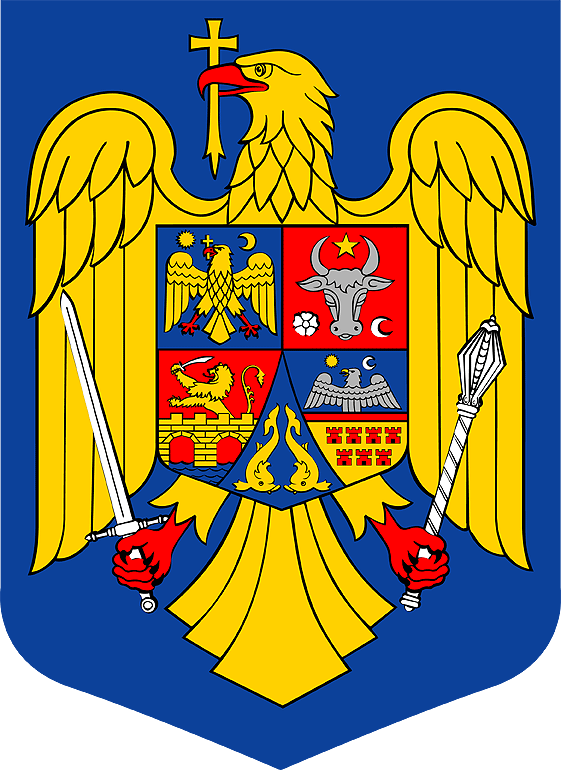 ROMÂNIA                                                                                                                                               JUDETUL ILFOVPRIMARIA COMUNEI CLINCENI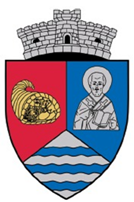 ROMÂNIA                                                                                                                                               JUDETUL ILFOVCOMUNA CLINCENICONSILIUL  LOCAL ROMÂNIA                                                                                                                                               JUDETUL ILFOVCOMUNA CLINCENICONSILIUL  LOCAL 